Муниципальное автономное общеобразовательное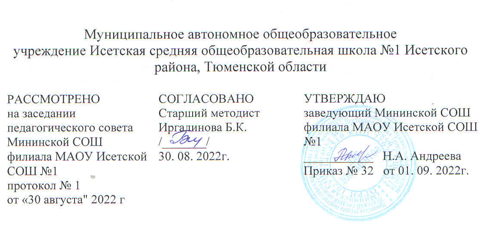 уреждение Исетская средняя общеобразовательная школа №1Исетского района Тюменской областиАДАПТИРОВАННАЯ НАЧАЛЬНАЯ ОБЩЕОБРАЗОВАТЕЛЬНАЯ РАБОЧАЯ    ПРОГРАММАДЛЯ ОБУЧАЮЩИХСЯ СУМСТВЕННОЙ ОТСТАЛОСТЬЮпо русскому языку 4 класс        2022-2023 учебный год                                       Учитель: Андреева Светлана Александровна                                                   Высшая квалификационная категорияс. Минино,2022 г.Адаптированная  рабочая программа учебного предмета                  «Русский язык»  4 класс для обучающихся с лёгкой умственной отсталостью                       ( интеллектуальными нарушениями) (вариант1)  разработана на основе ФГОС ОВЗ.  Адаптированная программа по русскому языку для 4 класса составлена в соответствии с ФГОС образования обучающихся с интеллектуальными нарушениями, примерной адаптированной программой по русскому языку и рабочей программой по русскому языку для 1-4 классов (Э.В.Якубовская)Разработана на основе документов: учебного предмета, программы воспитательной работы школы, учебного плана МАОУ Исетской СОШ №1Планируемые результаты освоения учебного предмета                       «Русский язык»  4 классЛичностные результаты:Формировать навыки аккуратного письма с учетом индивидуальных требований;Ценить и принимать следующие базовые ценности «добро», «природа», «семья»;Воспитывать уважение к своей семье, к своим родственникам, любовь к родителям;Освоить роль ученика;Оценивать жизненные ситуации с точки зрения общечеловеческих норм (плохо и хорошо);Формировать представления о здоровом образе жизни: элементарные гигиенические навыки; охранительные режимные моменты (пальчиковая гимнастика, физ. минутка)       Предметные результаты:составлять предложения, выделять предложения из речи и текста, восстанавливать нарушенный порядок слов в предложении;анализировать слова по звуковому составу;различать гласные и согласные, сходные согласные, гласные ударные и езударные;определять количество слогов в слове по количеству гласных, делить слова на слоги,переносить части слова при письме;списывать текст целыми словами;писать под диктовку текст (20—25 слов), включающий изученные орфограммы.знать алфавит.2. Содержание учебного предметаПОВТОРЕНИЕУпотребление простого предложения. Большая буква в начале предложения, точка в конце. Составление предложений по вопросу, картинке, на тему из слов, данных в нужной форме вразбивку. Выделение предложений из речи и текста.ЗВУКИ И БУКВЫЗвуки и буквы. Порядок букв в русской азбуке. Алфавит. Расположение в алфавитном порядке нескольких слов. Составление списков учащихся по алфавиту. Нахождение слов в словаре.
      Звуки гласные и согласные. Слогообразующая роль гласных. Деление слова на слоги. Гласные и, е, ю, я, э в начале слова и после гласных. Перенос части слова при письме.
      Ударение. Постановка ударения в двусложных и трехсложных словах. Гласные ударные и безударные.
      Согласные твердые и мягкие. Различение твердых и мягких согласных при обозначении мягкости буквами и, е, ё, ю, я.
      Обозначение мягкости согласных в конце и середине слова буквой ь.
      Разделительный ь перед гласными е, ё, я, ю, и.
      Шипящие согласные. Сочетание гласных с шипящими. Правописание жи, ши, ча, ща, чу, щу.
      Парные звонкие и глухие согласные. Написание звонких и глухих согласных на конце слова. Проверка написания путем изменения формы слова (гриб — грибы). СЛОВО  Закрепление знаний о словах, обозначающих названия предметов, умение выделять их в тексте, различать по вопросам кто? что? и правильно употреблять в речи в различных формах в зависимости от связи их с другими словами в предложениях (по вопросам кого? чего? кому? чему? и др.).
      Расширение круга собственных имен: названия городов, сел, деревень, улиц. Большая буква в этих названиях. Знание своего домашнего адреса, адреса школы.
      Закрепление знаний о словах, обозначающих действия, умения находить их в тексте, различать по вопросам что делает? что делал? что сделал? что будет делать? что сделает?, правильно согласовывать их в речи со словами, обозначающими предметы.
      Подбор к данному предмету ряда действий и определение предмета по ряду действий.
      Слова, обозначающие признаки (качества) предметов:
      называние признака (качества) данного предмета по вопросам какой? какая? какое? какие?;
      нахождение слов, обозначающих признаки (качества), в тексте и правильное отнесение их к словам, обозначающим предметы;
      подбор и называние ряда признаков (качеств) данного предмета и определение предмета по ряду признаков (качеств), сравнение двух предметов по их качествам (снег белый, а уголь черный; камень твердый, а вата мягкая);
      согласование слов, обозначающих признаки, со словами, обозначающими предметы.
      Предлог. Умение находить предлоги к, от, под, над, о (об) и писать их раздельно со словами (с помощью учителя).
      Разделительный ъ.
      Правописание слов с непроверяемыми написаниями в корне; умение пользоваться словарем, данным в учебнике.ПРЕДЛОЖЕНИЕ      Практическое знакомство с построением простого предложения. Составление предложений с употреблением винительного падежа (вижу кого? или что?), родительного падежа (кого? или чего? нет у кого?), дательного падежа (кому? чему?), предложного падежа (где? с предлогами в и на, о ком? о чем?), творительного падежа (кем? чем?).
      Выделение в тексте или составление предложений на заданную учителем тему.
      Умение закончить предложение или дополнить его по одному-двум вопросам.
      Составление предложений из слов, данных в начальной форме (столяр, строгать, доска).
      Умение ответить на заданный вопрос, пользуясь словами этого вопроса, и записать ответ.СВЯЗНАЯ ПИСЬМЕННАЯ РЕЧЬ      Умение восстанавливать несложный деформированный текст по картинкам.
      Последовательное расположение данных учителем предложений по смыслу (в более легких случаях — самостоятельно).
      Коллективное составление текстов изложений с последовательной записью предложений, сформулированных под руководством учителя.
      Коллективные ответы на вопросы по картинке, по теме, данной учителем.ПИСЬМО И ЧИСТОПИСАНИЕ      Выработка навыка правильного письма и списывания с постепенным ускорением темпа письма.
      Четкое и графически правильное написание строчных букв и их соединений:
      1-я группа — и, й, ш, п, т, н, г, р, у;
      2-я группа — л, м, ц, щ, ь, ы;
      3-я группа — б, а, ю, ф, б, в, д, з;
      4-я группа — с, е, ё, ч, ъ, я;
      5-я группа — э, х, ж, к;
      письмо заглавных букв:
      1-я группа — И, Ц, Ш, Щ, Ч, Л, М, А;
      2-я группа — О, С, 3, X, Е, Ж, Э, Я;
      3-я группа — У, Н, К, Ю, Р, В;
      4-я группа — Г, П, Т, Б, Ф, Д.
      Выполнение письменных упражнений по учебнику в соответствии с заданием.
      Списывание сплошного и печатного текста целыми словами и словосочетаниями.
      Списывание слов и предложений со вставкой в них пропущенных букв или слов.
      Выборочное списывание по указанию учителя.
      Письмо под диктовку предложений с соблюдением изученных правил правописания.
      Восстановление нарушенного порядка слов в предложении.УСТНАЯ РЕЧЬ      Правильное составление простых распространенных предложений и сложных с союзом и.
      Связное высказывание по плану в виде вопросов, назывных предложений, по картинному плану (серии картинок).
      Повторение пройденного за год.Календарно-тематическое планированиеРАССМОТРЕНОна заседании педагогического совета Мининской СОШ филиала МАОУ Исетской СОШ №1 протокол № 1от  30 августа 2022 г.СОГЛАСОВАНОСтарший методист ________   Б.К.Иргалинова __________2022 г.УТВЕРЖДАЮзаведующий Мининской СОШфилиала МАОУ Исетской СОШ №1 ________ Н.А. АндрееваПриказ № ____ от ____________ 2022г.минимальный уровеньдостаточный уровеньвыполнять звукобуквенный анализ слова (без стечения согласных) (гласные, согласные, твердые, мягкие, звонкие, глухие);делить слова на слоги, переносить слова по слогам;списывать слова и предложения с печатного текста;писать под диктовку слова, короткие предложения написание которых не расходится с произношением;с помощью учителя объяснять орфограмму с опорой на правило (гласные после шипящих, парные согласные в середине и конце слова, безударные гласные, разделительный твердый знак, разделительный мягкий знак, правописание имен собственных);с помощью учителя различать предложения по интонации, ставить в конце предложения нужный знак;составлять и распространять простое предложение по картинке, вопросу, схему;подбирать по вопросам названия предметов, действий, признаков;совместно с учителем находить главные и второстепенные слова в предложении, выделять их;с минимальной помощью учителя составлять предложение, учитывая правила согласования слов, порядок слов в предложении.выполнять звукобуквенный анализ слова (гласные, согласные, твердые, мягкие, звонкие, глухие);делить слова на слоги, переносить слова по слогам;списывать слова и предложения с печатного текста;писать под диктовку слова, короткие предложения;с помощью учителя объяснять орфограмму с опорой на правило (гласные после шипящих, парные согласные в середине и конце слова, безударные гласные, разделительный твердый знак, разделительный мягкий знак, правописание имен собственных);различать предложения по интонации, ставить в конце предложения нужный знак;составлять и распространять простое предложение по картинке, вопросу, схему;подбирать по вопросам названия предметов, действий, признаков;находить главные и второстепенные слова в предложении, выделять их;составлять предложение, учитывая правила согласования слов, порядок слов в предложении№ п/пТема урокаКол-вочасовДатаДата№ п/пТема урокаКол-вочасовПлан Факт ПовторениеПовторениеПовторениеПовторениеПовторение1Повторение. Предложение.  12 Предложение.  Выделение предложения из текста 13Предложение законченное и незаконченное14Завершение начатого предложения.15Предложение и его схема. Распространение предложений.16Порядок слов в предложении.17Порядок слов в предложении.18Выделение в предложении названий предметов, действий и признаков.19Выделение в предложении названий предметов, действий и признаков.110Выделение в предложении названий предметов, действий и признаков.111Р.р. Составление предложений по сюжетной картинке.112Составление предложений по предметной картинке.113Проверочная работа. Письмо по памяти1Звуки и буквыЗвуки и буквыЗвуки и буквыЗвуки и буквыЗвуки и буквы14Алфавит. Расположение слов по алфавиту115Гласные звуки и буквы. Соотнесение количества гласных и слогов в слове.116Контрольное списывание1Звуки и буквы. Ударные и безударные гласныеЗвуки и буквы. Ударные и безударные гласныеЗвуки и буквы. Ударные и безударные гласныеЗвуки и буквы. Ударные и безударные гласныеЗвуки и буквы. Ударные и безударные гласные17Различение ударных и безударных гласных.118Одинаковое написание гласных в ударной и безударной позиции.119Проверка безударной гласной в слове120Проверка безударной гласной в слове121Проверяемые и не проверяемые безударные гласные.122Картинный диктант1Звуки и буквы. Твёрдые и мягкие согласныеЗвуки и буквы. Твёрдые и мягкие согласныеЗвуки и буквы. Твёрдые и мягкие согласныеЗвуки и буквы. Твёрдые и мягкие согласныеЗвуки и буквы. Твёрдые и мягкие согласные23Различение твердых и мягких согласных перед гласными124Контрольное списывание125Обозначение мягкости согласных на письме буквами «и, е, ё, ю, я.»126Буква мягкий знак (ь) на конце и в середине слова.127Буква мягкий знак (ь) на конце и в середине слова.128Письмо по памяти129Различение твердых и мягких согласных130Различение твердых и мягких согласных131Повторение. Проверка безударной гласной в слове132Повторение. Буква мягкий знак (ь) на конце и в середине слова.133Контрольное списывание1Звуки и буквы. Написание жи-ши, ча-ща, чу-щу в словахЗвуки и буквы. Написание жи-ши, ча-ща, чу-щу в словахЗвуки и буквы. Написание жи-ши, ча-ща, чу-щу в словахЗвуки и буквы. Написание жи-ши, ча-ща, чу-щу в словахЗвуки и буквы. Написание жи-ши, ча-ща, чу-щу в словах34Написание жи-ши, ча-ща, чу-щу в словах135Написание жи-ши, ча-ща, чу-щу в словах136Различение правил правописания в словах.137Различение правил правописания в словах.1Звуки и буквы. Разделительный мягкий знак (ь) перед гласными и, е, ё, ю, я.Звуки и буквы. Разделительный мягкий знак (ь) перед гласными и, е, ё, ю, я.Звуки и буквы. Разделительный мягкий знак (ь) перед гласными и, е, ё, ю, я.Звуки и буквы. Разделительный мягкий знак (ь) перед гласными и, е, ё, ю, я.Звуки и буквы. Разделительный мягкий знак (ь) перед гласными и, е, ё, ю, я.38Разделительный мягкий знак (ь) перед гласными и, е, ё, ю, я.139Разделительный мягкий знак (ь) перед гласными и, е, ё, ю, я.140Перенос слов с разделительным ь и без него.141Контрольное списывание142Правило правописания слов с разделительным ь.143Различение сходных по буквам слов с разделительным ь и без него.144Мягкий знак для обозначения мягких согласных и разделительный мягкий знак.145Картинный диктант146Разделительный мягкий знак. Закрепление знаний.147Письмо по памяти1Звуки и буквы. Звонкие и глухие согласныеЗвуки и буквы. Звонкие и глухие согласныеЗвуки и буквы. Звонкие и глухие согласныеЗвуки и буквы. Звонкие и глухие согласныеЗвуки и буквы. Звонкие и глухие согласные48Различение звонких и глухих согласных в словах149Различение звонких и глухих согласных в словах150Наблюдение за парными согласными на конце слова151Наблюдение за парными согласными на конце слова152Правописание звонких и глухих согласных на конце слова.153Проверка написания звонких и глухих согласных на конце слова.154Проверка написания звонких и глухих согласных на конце слова.155Различение правил проверки парных согласных и безударных гласных.156Проверочная работа157Правила правописания в слове. Закрепление знаний.158Письмо по памяти.159Правила правописания в слове. Закрепление знаний160Контрольное списывание.161Правила правописания в слове. Закрепление знаний162Правила правописания в слове. Закрепление знаний1СловоСловоСловоСловоСлово63Названия предметов, действий и признаков.164Названия предметов, действий и признаков.165Различение названий предметов по вопросам кто? что?166Различение названий предметов по вопросам кого? чего?167Различение названий предметов по вопросам кому? чему?168Различение названий предметов по вопросам кем? чем?169Различение названий предметов по вопросам о ком? о чем?170Картинный диктант171Выделение названий предметов в предложении.172Письмо по памяти.1Слово. Имена собственныеСлово. Имена собственныеСлово. Имена собственныеСлово. Имена собственныеСлово. Имена собственные73 Большая буква в именах, отчествах, фамилиях людей и кличках животных.174Большая буква в названиях городов, сел, деревень, улиц.175Контрольное списывание176Названия предметов. Закрепление знаний. 177Письмо по памяти1Слово. Названия признаковСлово. Названия признаковСлово. Названия признаковСлово. Названия признаковСлово. Названия признаков78Определение признаков предмета по вопросам какой? какая? какое? какие?179Определение признаков предмета по вопросам какой? какая? какое? какие?180Постановка вопросов к названиям признаков предмета.181Постановка вопросов к названиям признаков предмета.182Контрольное списывание с заданиями183Различение признаков, обозначающих цвет, форму, величину, материал, вкус предмета.184Подбор слов, обозначающих ряд признаков одного предмета. 185Определение предмета по его признакам. Картинный диктант.186Различение названий предметов, действий и признаков.187Постановка вопросов к словам в предложении.188Постановка вопросов к словам в предложении.189Контрольное списывание с заданиями190Распространение предложений словами, обозначающими признаки предметов.191Р.р. Составление предложений по картинкам1Слово. ПредлогиСлово. ПредлогиСлово. ПредлогиСлово. ПредлогиСлово. Предлоги92Предлоги по, к, от, над, о, в, на со словами.193Предлог из со словами.194Предлог за со словами.195Предлог без со словами.196Проверочная работа № 3.197Предлог до со словами.198Предлог про со словами.199Контрольное списывание1100Предлоги.  Закрепление знаний.1101Письмо по памяти1ПредложениеПредложениеПредложениеПредложениеПредложение102Выделение предложения из текста.1103Деление текста на предложения.1104Контрольное списывание с заданиями1105Завершение начатого предложения.1106Порядок слов в предложении.1107Связь слов в предложении.108Связь слов в предложении.1109Р.р. Письменный пересказ текста по вопросам и выбор заголовка1110Связь слов в предложении.1111Письмо по памяти1112Проверочная работа1113Выделение предложения из текста.1114Деление текста на предложения.1115Контрольное списывание с заданиями1116Завершение начатого предложения.1117Порядок слов в предложении.1118Связь слов в предложении.1119Р.р. Письменный пересказ текста по вопросам и выбор заголовка1120Связь слов в предложении.1121Письмо по памяти1122Проверочная работа1Предложения разные по интонации.Предложения разные по интонации.Предложения разные по интонации.Предложения разные по интонации.Предложения разные по интонации.123Восклицательные предложения.1124Восклицательные предложения.1125Восклицательные предложения.1126Разные по интонации предложения1127Разные по интонации предложения1128Р.р. Списывание текста с заменой слов после коллективной работы с ним. Подбор заголовка к тексту1ПовторениеПовторениеПовторениеПовторениеПовторение129Правописание гласных и согласных в слове.1130Название предметов, действий и признаков.1131Большая буква в именах собственных1132Правописание предлогов1133Предложение.1134Работа с деформированным текстом.1135Итоговая контрольная работа.1136Работа над ошибками. Объяснение правописания слов на изученные правила.1